赣榆一中2020——2021学年度第二学期第二次阶段检测高一历史试题一、选择题（本大项共35题，每题2分，计35×2=70分。将每题正确选项填涂在答题卡相应位置，答在答题卡上无效）1.古巴比伦王国的一部法典规定：杀死或伤害奴隶不算犯罪，只须向主人赔偿损失，就算了事；盗窃或隐藏他人奴隶者处死；消灭他人奴隶标记者断指或处死；殴打自由民或反抗主人的奴隶处割耳之刑。这说明该法典的实质是A．体现自由平等      B．体现“君权神授”   C．维护奴隶主的利益     D．规定严格的等级制度2.“当他们分割普鲁沙时……其口为婆罗门,由其双臂造成罗惹尼耶,其双腿变成吠舍,从其双脚生出首陀罗。”材料表明古代印度A. 开始进入文明社会  B. 实行严格的等级制度  C. 社会普遍信奉佛教   D. 已形成中央集权制度3.在苏萨一次盛大奢华的“结婚典礼”上，亚历山大亲自带头同波斯国王大流士的女儿斯塔提拉结了婚，许多马其顿的将领都娶了波斯显贵的女儿，同日参加婚礼的新郎新娘有1万对之多。在结婚典礼上，亚历山大郑重宣布，马其顿人与亚洲女子结婚，可以享受免税权。这说明亚历山大A力推希腊人与波斯人的融合  B试图消灭波斯民族  C主张东西方民族平等  D试图融入波斯上层社会4.右图是腓尼基人发明的腓尼基字母，成为字母文字的源头，腓尼基人能够发明腓尼基字母的原因是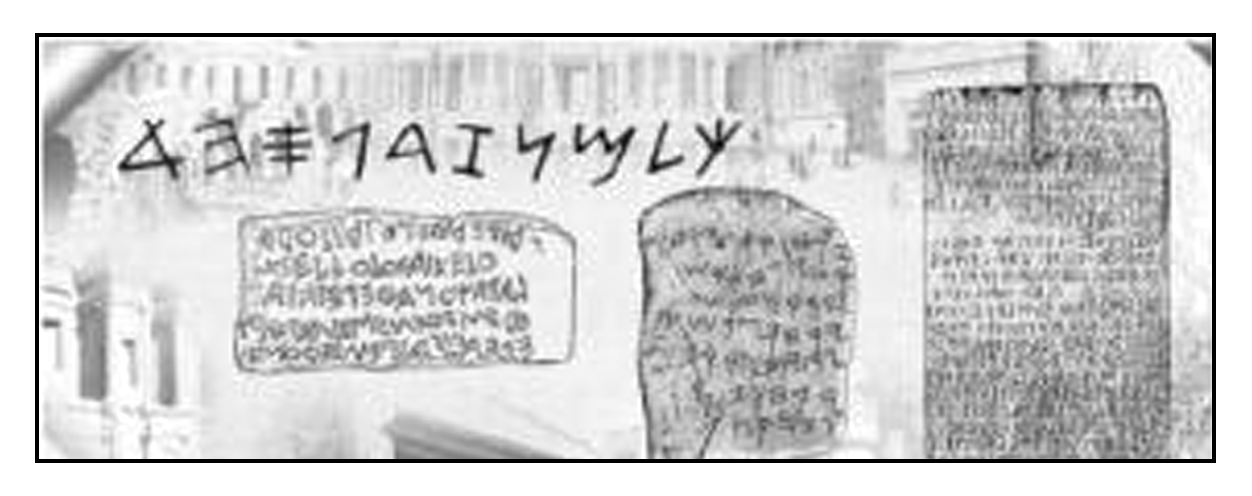 A．腓尼基人建立了庞大的帝国B．腓尼基地处埃及和西亚文明的交汇点，商业发达C．腓尼基字母书写简单，易于记忆D．腓尼基地处丝绸之路的核心位置5.沙皇伊凡四世实行“特辖领地制”，特辖区的土地被分封给小贵族，由他们组成“特辖军团”。这一措施A．扩大了俄国的疆域   B．强化了大贵族的势力   C．加强了中央集权	  D．推动了民主政治的发展6.美国历史学家斯塔夫里阿诺斯说:“奥斯曼及其后继者的力量大部分来自源源而来的伊斯兰教勇士，他们不断地从中东各地前来与伊斯兰教的基督教敌人作战。而信基督教的农民因受到不法地主和教会官员的残酷剥削，也大为不满，他们接受这些土耳其人，甚至向土耳其人欢呼致贺，把他们当作将自己从无法忍受的命运中解救出来的救助者。”这说明A．奥斯曼帝国矛盾重重  B．拜占庭帝国内忧外患  C．波斯帝国分崩离析  D．罗马天主教众叛亲离7.《阿拉伯文学史》载:一般人为求学而游历欧、亚、非三洲,然后犹如蜜蜂一般,载蜜而归,把他们所储蓄的宝藏,分发给发奋的学生们。这说明阿拉伯文学繁荣的主要原因是A.经济发达    B.注重吸收东西方文明     C.国家重视    D.立足以往文明的基础8.2019年的日本新年号出自日本传统古籍《万叶集》中的“初春令月，气淑风和”，不过从“大化”开始，日本共有247个年号出自中国古籍。大化年间，通过学习中国的文化与典章制度，日本发生的实质性变化是A．天皇从此掌握了国家实权，直至第二次世界大战结束 B．缓和了各种矛盾，稳定了政局C．全面引进了中国先进的政治、经济、文化制度       D．使日本发展成为一个中央集权制封建国家9.古代的西非地区先后出现加纳、马里、桑海三大帝国，下面关于三大帝国的描述正确的有①地理位置相对优越　 ②出口象牙和奴隶   ③黄金资源丰富　 ④因外敌入侵而灭亡A．①②③　　　　	 B．①②             C．①④　　　　	  D．②③10.印加人修筑的道路系统是古代世界最伟大的工程之一。两条大道贯穿全国境内，以库斯科为中心，北达基多，南到智利中部，全长达16000千米。沿途设立驿站，有专门的信使接力传送。印加人重视交通事业的原因在于A．促进各地文化交流	      B．加强对全国的控制，方便调动军队C．便利人们出行	             D．显示强大的国力11.14、15世纪欧洲保存食物的方法主要依靠香料,所以人们对香料需求量很大,但利润丰厚的香料贸易先被阿拉伯商人垄断,后被奥斯曼帝国阻断,于是,欧洲人开始焦躁不安了。这说明西班牙、葡萄牙开辟新航路的动因是A．扭转中西贸易逆差  B．打破奥斯曼帝国的垄断  C．重新开辟新的贸易通道  D．向海外传播基督12.16世纪以来,人口的迁移也加速了疾病在全球范围内的传播,仅美洲和大洋洲就约有1亿人死于欧洲人所带来的天花、麻疹和白喉。这一现象的出现A.加速美洲原有社会结构解体                 B.助力世界殖民体系迅速创建C.导致世界人口分布趋于平衡                 D.抑制资本主义生产方式扩张13.马克思说道:“美洲的发现、绕过非洲的航行,给新兴的资产阶级开辟了新天地。东印度和中国的市场、美洲的殖民化、对殖民地的贸易、交换手段和一般商品的增加,使商业、航海业和工业空前高涨,因而使正在崩溃的封建社会内部的革命因素迅速发展。”可见,新航路开辟与早期殖民扩张产生的最重要的影响是A. 推动统一世界市场初步形成                    B.加速了新旧社会的转型更替C.颠覆了欧洲生产、生活方式                     D.促进了资本原始积累的进程14.马丁路德曾说：“除了以《圣经》为根据证明我是错误的以外，我将永不改悔。”“每一个基督教徒，只要感觉到自己真诚悔罪，就是不购买赎罪券，也同样可以得到赦罪或全部免罚。”这表明该宗教改革家A．批判神权统治，否定宗教礼仪，鼓吹人性解放    B．否定教会高于国家的思想，要建立本民族教会C．使人们以本民族语言解读《圣经》，与上帝直接对话 D．主张“信仰得救”，给人以精神的自由15.启蒙运动中有位思想家提出“行政权力的受托人不是人民的主人，而是人民的办事员； 它（人民）能如心所愿地使他们掌权或把他们拉下台；对受托人来说，不存在契约的问题， 只有服从。”在此，这一思想家强调的是A.天赋人权    B.主权在民        C.法律面前人人平等    D.三权分立16.1834年英王威廉四世任命亲信托利党人皮尔为首相.皮尔上台后无法得到下院多数支持，便解散议会，重新大选，但托利党在下院仍没能获得多数，皮尔内阁只能宣布解散，国王也爱莫能助。由此可见当时英国A. 国王操纵首相任免	 B. 首相可随意更换议会 C. 议会掌控内阁兴废	 D. 国王和议会平掌权力17.威廉一世被称为“骑士皇帝”，议员都被讥笑为“绵羊脑袋”，军官均由皇帝任命，将军地位高于政治家。这反映了德意志帝国的政治特点是 A．具有浓厚的专制主义和军国主义色彩       B．君权至上和君主专制C．德意志帝国已走上资本主义道路           D．将军享有国家最高政治权力18.时间：1827年；地点：英国曼彻斯特附近的一个纺织厂；人物：贝蒂•哈里斯；年龄：23岁；工种：纺织工；工作状况：早五点起床，步行上班，6点到18点进行工作；工作内容：看护纺织机；婚姻状况：已婚；子女数量：2个，请表姐照顾。解读上述材料，准确得出结论的是A．工业化早期所有纺织工都像哈里斯一样悲惨	   B．工业化造成贫富分化严重，激化了社会矛盾C．工业化给人们的工作和生活带来了深刻的变化    D．工业化的早期，女性主要从事繁重的体力劳动19.“一句话,封建的所有制关系,就不再适应已经发展的生产力了。这种关系已经在阻碍生产而不是促进生产了。它变成了束缚生产的桎梏。它必须被炸毁,它已经被炸毁了……现在,我们眼前又进行着类似的运动。”材料旨在	A.分析各种假社会主义流派产生的原因         B.指出工业革命促进自由资本主义发展C.揭露和批判资本主义制度的种种罪恶         D.揭示生产力的发展必将引发社会变革20.1884年，英、法、德等国在柏林召开会议，规定：在非洲占领新的土地，必须通知其他国家，占领方为有效。这一规定旨在A．维护非洲各国的独立和完整                B．缩小资本主义国家间差距C．镇压亚非拉的民族解放运动	    D．为列强瓜分非洲准备条件21.虽然伊朗立宪革命在大国干预下失败了,但“立宪革命使伊朗有了第一部资产阶级性质的宪法,成立了第一个资产阶级性质的议会,沉重打击了恺加王朝的君主政体和专制制度”,“从根本上摇撼了王朝统治的基础”。由此可知,伊朗立宪革命A．结束了封建专制统治  B．有助于本国的近代化  C．实现了民族的独立  D．完成了民主革命任务22.第一次世界大战结束后,通过巴黎和会和华盛顿会议形成了帝国主义瓜分世界的凡尔赛—华盛顿体系,其内容不包含A.德国及其盟国承担战争罪责,战败国向战胜国割地赔款B.承认波兰复国,承认捷克斯洛伐克和南斯拉夫等国家独立C.限制美国、英国、日本等国的海军军备D.中国收回山东主权，但德国保留了诸多特权。23.俄国革命家托洛茨基指出：“十月革命借助战争完成了一次历史性转换：俄国不再是西欧资本主义的仿效者，而是世界历史的引领者。”下列选项对此理解正确的是A．它是世界上第一次无产阶级革命            B．它推翻了沙皇专制统治，建立了工兵代表苏维埃C．开辟了人类探索社会主义道路的新纪元      D．它的胜利标志着科学社会主义理论的创立24.胡佛政府在1931年下令美军从尼加拉瓜撤退,放弃对尼加拉瓜的干涉政策。1933年1月,美国撤出了最后一支侵略军,尼加拉瓜反美斗争取得了重大胜利。这一状况出现的主要因素是 A.经济危机的破坏性   B.罗斯福政府的组建   C.桑地诺领导的斗争   D.法西斯势力的上台25.“1929年，全球性经济危机的爆发把德国经济直推崩溃的边缘……谁能把德国从危机中拯救出来，谁就会成为大众拥戴的领导者。1930年9月14日是德国走向独裁的关键的一天，那天共有640万选民把他们的选票投给了国家社会主义工人党及其领袖希特勒。”材料最能表明 A．纳粹党成为德国第一大党            B．经济危机对德国经济的打击沉重C．德国民众成为纳粹党拥趸            D．大危机助推法西斯在德国的上台26.美国前总统杜鲁门曾一再声称：“我们赢得的胜利把领导世界的持续重担放到了美国人民的肩上”，“全世界应该采取美国制度”。这一观点的实质是A.承担国际责任   B.推广美国制度      C.遏制社会主义   D.推行霸权政策27.古巴导弹危机爆发后，美、苏表面上都摆出一副不惜动用核武器的姿态，但实际上双方之间的秘密接触不断，努力把冲突控制在一定范围内。危机最终和平解决并促使几个限制核武器的协定形成。这说明当时A．多极化趋势得到显著加强           B．美苏关系实现了全面和解C．和平和发展成为时代主题           D．两极之间对抗与妥协并存28.某同学在进行探究性学习时引用了这样一段史料：2004年美国联邦政府的预算开支19．9%用于军费；21.6%用于社会保障；19.5%用于资助穷人、老人、残疾人的医疗保险项目……4.1%用于退休金和扶持残疾人的开支……9%用于失业补助，给穷人家庭的住房、食品、收入补助以及税收返还……1%用于科研据此判断此次探究性学习的主题最有可能是A.美国：世界第一流的政治、经济、军事强国   B.科研地位的下降：现代美国的发展隐患C.福利社会：当代资本主义社会的重要特征     D.政府干预经济：美国联邦政府的重大变化29.约翰·列侬，英国著名摇滚乐队“甲壳虫”成员，摇滚史上最伟大的音乐家之一，甲壳虫乐队的灵魂人物，《Give peace a chance》其创作并演唱，在20世纪70年代成为美国反战运动的圣歌。他作为英国人而坚定反对越战，这主要说明A．美国侵越战争的非正义性	B．列侬同情亚洲人民的遭遇C．人类反战和平思想的相通	D．列依的音乐饱含反战精神30.有研究者指出,赫鲁晓夫“肯定没有把扫除他前任所建立的那种政治体制当成自己的任务,相反,为了巩固自己的权力以及实施某些政治和经济上的改革,他还充分利用了这种体制的独裁主义结构”。该观点意在说明赫鲁晓夫A.建立了新的官僚政治体制 	           B.加强苏联政治经济的集权C.实际上延续了斯大林模式 	           D.改革使苏联经济失去活力31.东欧剧变后,绝大部分原社会主义国家急剧衰落,从第二世界沦为第三世界,以致全世界的国家和地区由191个增加到210个左右;第三世界国家和地区由约163个增加到近180个,其中人口增加了4亿多。这说明A.社会制度剧变导致东欧衰落	       B.第三世界国家开始了新崛起C.多极化趋势进一步得到加强	       D.苏联解体导致东欧国家分裂32.20世纪60年代,非洲的民族独立运动风起云涌。仅1960年就有17个国家宣布独立,这一年被称为“非洲年”。之后,又有15个国家相继独立,到20世纪60年代末,非洲独立国家的总数已达41个,约占非洲总面积的84%。材料说明了	A.民族解放是不可抗拒的历史潮流          B.帝国主义的殖民体系彻底瓦解C.国际合作有利于应对全球挑战            D.地区冲突和民族矛盾不断激化33.学者指出：“跨国公司不仅跨国，还跨集体，力图在全球范围开展业务。它控制着国际直接投资的90%，世界生产的40%，出口总额的三分之二和技术转让的三分之一。”对此理解最准确的是A．跨国公司是经济全球化强有力的推动者     B．跨国公司决定国际政治经济秩序C．经济全球化的实质是跨国公司相互兼并     D．各国经济命脉正日益被跨国公司控制34.新冠肺炎疫情在世界各地快速蔓延。危难之际，中国将疫情防控的“中国经验”悉数公开，中国及时与全球科技界共享科学数据、技术成果和疫情防控策略，中国坚持国际交流与合作，助力全球抗疫行动。材料说明A．各国应该退回到之前自我封闭的状态     B．人类在灾难面前往往束手无策C．发展中国家应承担抗疫的主要责任       D．应对全球性挑战需要加强国际合作35.截至2017年底，“一带一路”倡议已经有沿线60多个国家和地区加入，覆盖人口44亿，约占世界人口的63%，经济规模约21万亿美元，占全球经济的21%。可见，“一带一路”倡议A．打破了西方国家的外交孤立	B．践行了人类命运共同体理念C．得到了发达国家的积极响应	D．遏制了逆全球化思潮的泛滥二、材料题（本大项包括36、37两大题，36题16分，37题14分，计16＋14＝30分。将答案答在答题卡相应区域，答在试卷上无效）36.阅读材料，完成下列要求。（15分）材料一  珍珠港事件后，美国国内对苏联表现出非常友好的态度。从战争结束到1946年，美国民众始终保持着这种乐观态度。据盖洛普民意测验显示，1946年2月，认为美国能够和苏联合作的被调查者降到了35%．1946年3月的民意测验显示，71%的被调查者反对苏联的外交政策，只有7%的人持赞同态度。正是有了这种“民意”的转变，才使杜鲁门政府，敢于将对苏的“强硬政策”公开付诸实施，其标志便是1947年3月12日杜鲁门在国会发表的“遏制共产主义”的冷战演说。——摘编自刘疆《美国民众对苏联态度的转变与“杜鲁门主义”的出台》材料二  《时政评说》：““冷战”结束后，美国成为世界上唯一的超级大国，它依仗自己的实力与地位，要建立一个由美国领导的、以西方价值观念为准绳、以北约军事力量为后盾的单极世界。因此，“多极”与“一极”之争将持续一个相当长的时期，真正意义上的世界多极格局的形成尚需待以时日。多极化作为不可逆转的趋势，将在曲折中取得发展。”（1）根据材料一并结合所学知识，指出二战结束前后美国民众对苏联态度的变化并分析其原因。（6分）（2）根据上述材料并结合所学知识，概括二战后至今世界政治格局的演变过程，并列举相关史实说明“多极化作为不可逆转的趋势将在曲折中取得发展”。（10分）37.阅读材料，完成下列要求。材料一 第二次世界大战后，欧洲各国的社会福利制度迅速发展。一般说来，现代欧洲各国的“福利国家”制度主要包括医疗、疾病、养老、事故、失业、住房、教育等方面。其失业保险规定：凡出于年老、残废、疾病、分娩、工伤、失业等原因而全部或部分丧失，或暂时丧失劳动能力者，国家将提供一定的社会津贴。除此之外，国家对因公死亡或者伤残的人给予补偿，对有各种困难的人和群体给予补助，同时国家还实行社会救济制度，以保障每个人的最低生活水平。——摘编自刘玉安《北欧福利国家剖析》材料二 20世纪70年代中期以后，发达资本主义国家社会福利制度陷入重重困境。随着经济全球化的蓬勃兴起与加速发展，资本可以随意跃出国界，工会对福利的任何进一步要求和政府扩大福利支出的政策都会促使资本“外逃”，资本“外逃”反过来又加剧了国内的失业压力。庞大的社会福利支出用于消费，增加了西欧国家产品的生产成本，导致这些国家在对外经济竞争中处于劣势。国民对福利的过度依赖导致工作积极性不高和劳动力市场僵化，“福利经济”培养出一批坐享其成的懒汉，诱发了长期困扰西方社会的“福利道德”问题。——摘编自代恒猛《全球化与欧洲“福利国家”：一个理论研究视角》（1）根据材料一，概括现代欧洲国家福利制度的特点。（2）根据材料二，概括20世纪70年代以来，欧美国家福利制度带来的社会问题。赣榆一中2020——2021学年度第二学期第二次阶段检测高一历史试题参考答案一、选择题（每题2分，共70分）二、材料题36.（1）变化：从对苏联的友好、支持两国合作转向排斥苏联。（2分）原因：二战前，美苏因共同抗击法西斯结成反法西斯同盟，因此，美国人对苏联的态度友好。二战结束后，美苏两国在社会制度和国家利益上的矛盾日益加剧，苏联成为美国称霸世界的最大障碍，美国民众转而排斥苏联。（4分，）（2）演变过程：20世纪50年代中期，两极格局形成；20世纪60至70年代，在两极格局下出现多极化趋势；20世纪90年代初，两极格局瓦解，多极化趋势进一步增强。（3分）相关史实：世界呈现“一超多强”的力量格局；美国企图建立“单极世界”，但力不从心；欧洲一体化进程加快，国际地位不断提高；日本极力争取联合国安理会常任理事国席位；俄罗斯拥有可以与美国匹敌的军事力量；中国作为最大的发展中国家，倡导世界多极化，提出构建人类命运共同体；世界各种力量重新组合需要很长时间等。（7分）37.（1）特点：社会保障项目设置比较齐全，覆盖面广，具有普遍性；面向低收入阶层；政府主导“福利国家”；国家立法加强福利建设。（8分）
（2）问题：资本“外逃”，加剧国内失业压力；产品生产成本提高，削弱国家经济竞争力；劳动者生产积极性降低，不利于发挥市场经济的作用。（6分）题号123456789101112131415161718答案CBABCBBDABCABDBCAC题号1920212223242526272829303132333435答案DDBDCCDDDCCCAAADB